Он-лайн касса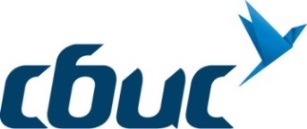 автоматизация розницыПереходите с 1 июля 2019 года на он-лайн кассы? Чтобы исполнить 54-ФЗ, нужно купить кассу, получить электронную подпись, поставить кассу на учет в налоговый орган. Это просто и выгодно!Автономная касса - минимальное решениеПростая независимая от компьютера касса-калькулятор для курьеров и небольших магазинов. 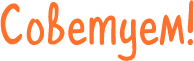 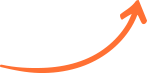 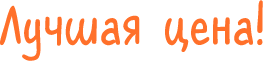 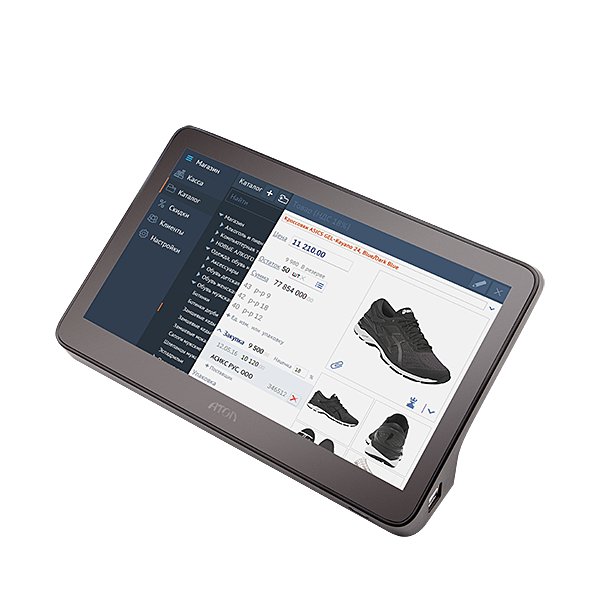 Комплект «под ключ» - это выгодно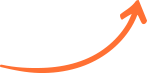 Полный каталог оборудования на www.sbis.ru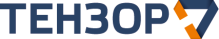 Уже есть компьютер?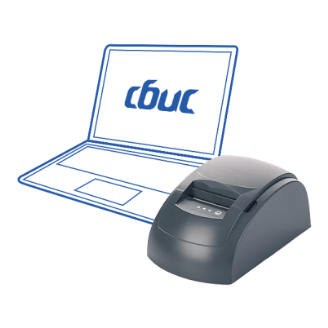 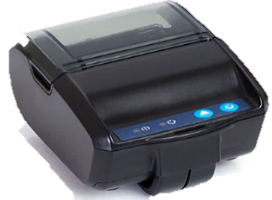 Подключите к нему фискальный регистратор – и кассовое место готово. Кассир бьет чеки и управляет каталогом с компьютера, а фискальный регистратор печатает чеки.Фискальный накопительПо закону с 01.07.2017 средство защиты фискальных данных обязательно для каждой онлайн-кассы. 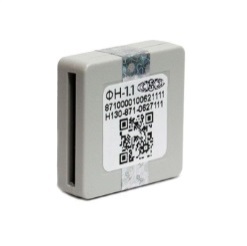 При покупке фискального накопителя в составе кассы действует специальная цена. Учет в подарок!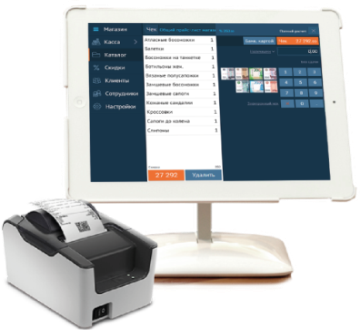 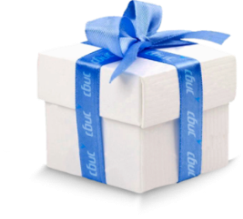 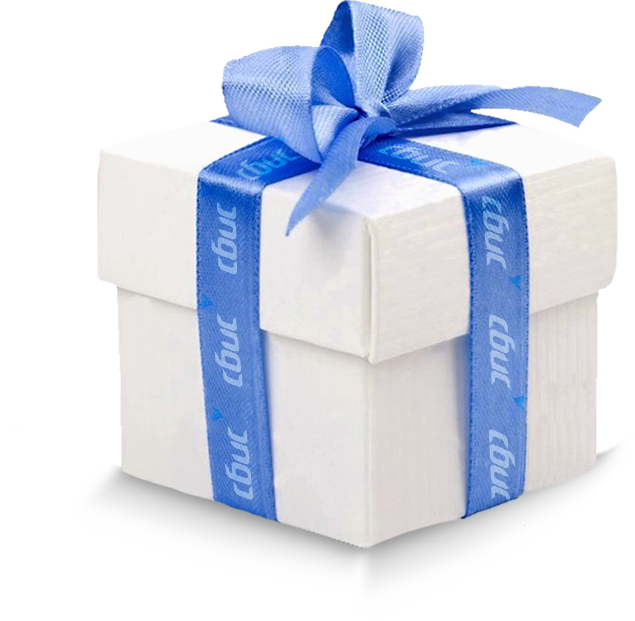 + компактная+ работает без розетки+дешевые запчасти-  ручной выбор товара по коду-  нет учета остатков-  не работает с ЕГАИСМеркурий 185ФАтол 91ФКасса Ф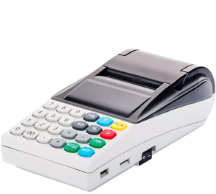 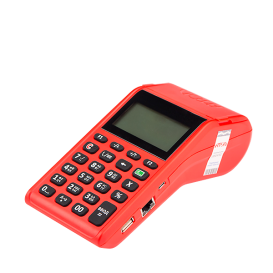 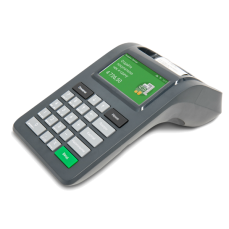 Простая с крупными кнопкамиРаботает при -20 CРежим печати до 8 часовПоддержкаWi-Fi, GSM, Ethernet20 000 товаров в базеСовместим со всеми ОФД5 650 р.8 000 р.10 900 р.Зачем ставить только кассу? Сэкономьте 20% стоимости на покупке комплекта оборудования. Фискальный регистратор и планшет — вот и все, что нужно для минимальной автоматизации кассовой зоны любого масштаба.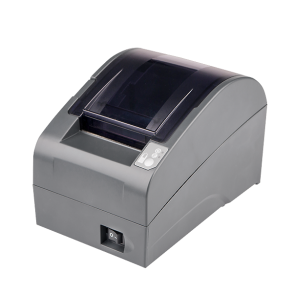 Можно подключить сканер штрих - кодаПодходит для маркировкиИнтеграция с ЕГАИСНужно больше функций? Добавим денежный ящик и сканер штрих-кода —и удобное высокотехнологичное рабочее место кассира готово. + данные остаются в программе+ недорогой в обслуживании+ подключаются к любому компьютеру+ неограниченное количество товаров+ не требуется отдельное ПО+ выбор товаров из каталогаВики Принт 57ФШТРИХ-ОНЛАЙНАтол 20 ФШТРИХ-ЛАЙТ-01Ф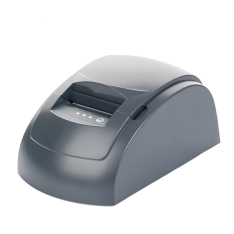 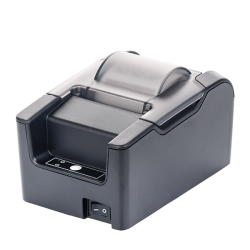 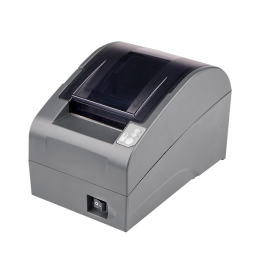 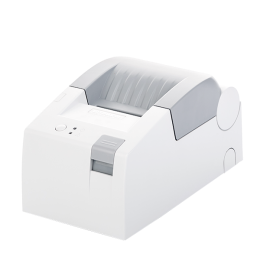 Недорогой и надежныйВысокая скорость печатиУзкая лента 57 ммПростая заправка лентыУзкая и широкая лента 57 и 80 ммЕсть автоотрезчикЕсть сетевой портЕсть автоотрезчик5 900 р.8 950 р.9 200 р.16 900 р.15 месяцевОСН/совмещение ОСН с другими системами налогообложения/продажа подакцизных товаров/ автономный режим работы ККТ/сезонный бизнес7 000 руб.36 месяцев Оказание услуг/УСН, ЕСХН, ЕНВД, ПСН10 000 руб.При покупке любой модели ККТ с фискальным накопителем до 30.06.19 – годовая лицензия программы учетная система СБИС Розница БЕСПЛАТНО. Данные и аналитика по каждой торговой точке:динамика выручки рейтинг товаров и продавцовгде и почему упал средний чекконтроль открытия и закрытия сменВаша итоговая калькуляцияПозицияЦена, руб.Кол-воСумма, руб.ККТФискальный накопительОФДПодключение ККТ к ОФДРозницаТехобслуживаниеИтого: